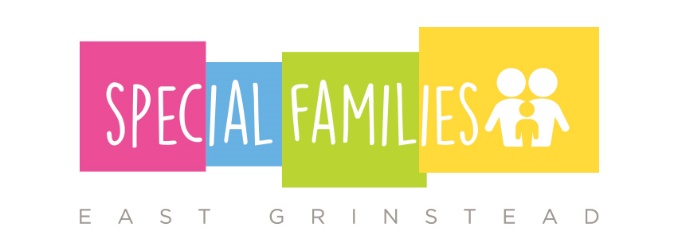 SFEG SENSORY LIBRARY – list of items1. Weighted blanket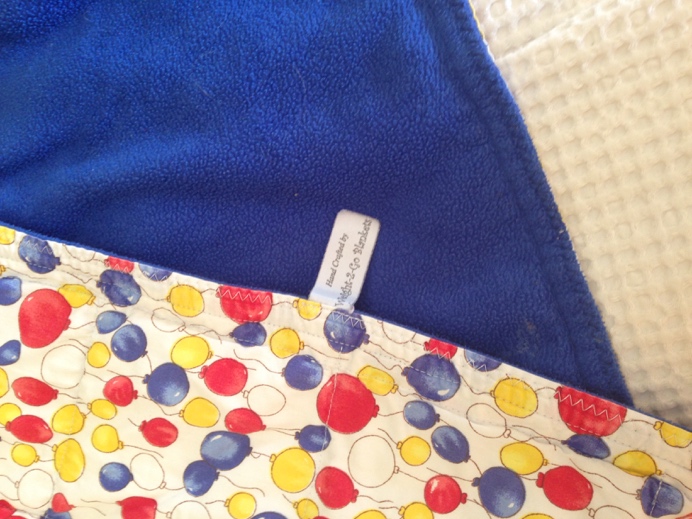 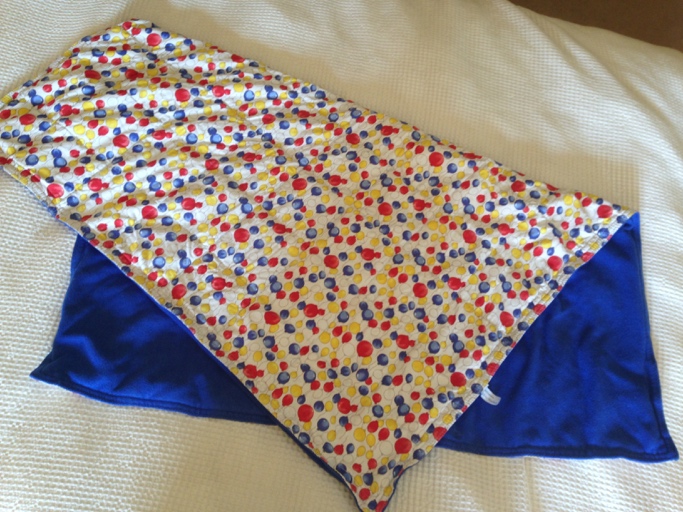 Size: 40 inches by 48 inchesRecommended weight = 10% of child’s body weight + 0.5 to 1kg (or less, but not more)Child must not have mobility issues and must be well supervised.2. Round wobble cushion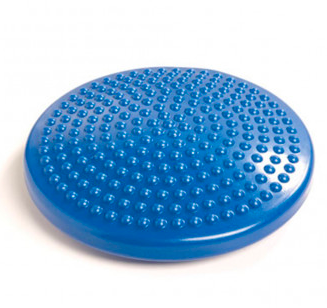 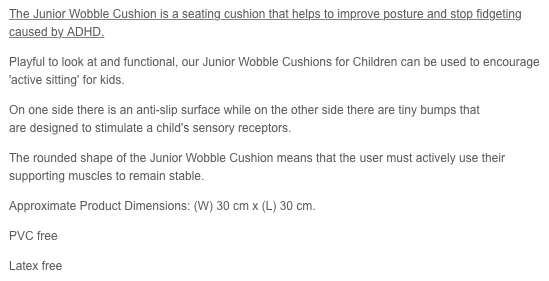 3. Anti-burst peanut ball (45cm)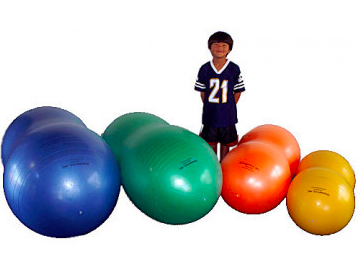 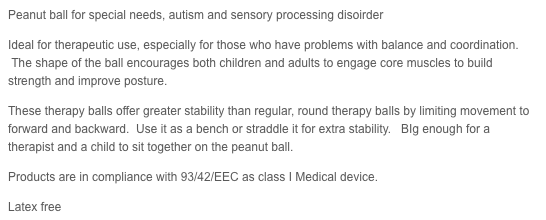 4. Movin’ Sit wedge cushion (junior)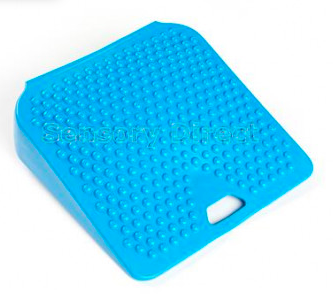 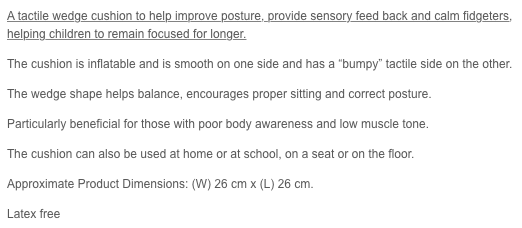 5. Coloured overlays (full set)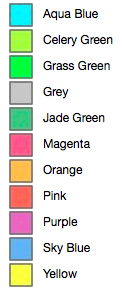 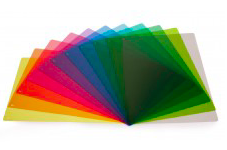 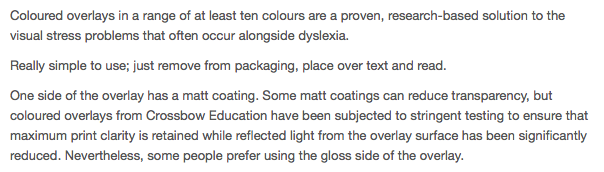 6. Writing slope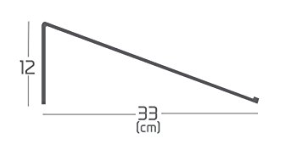 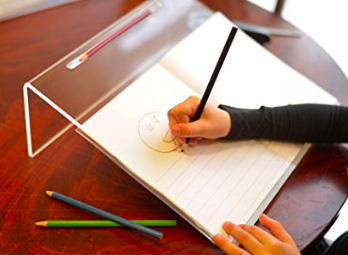 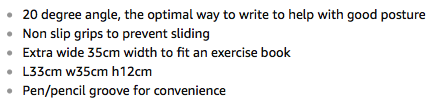 7. Ear defenders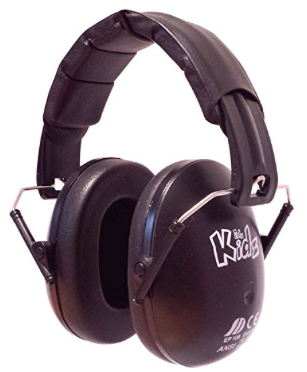 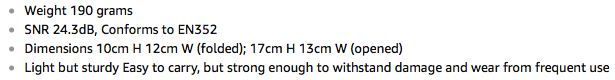 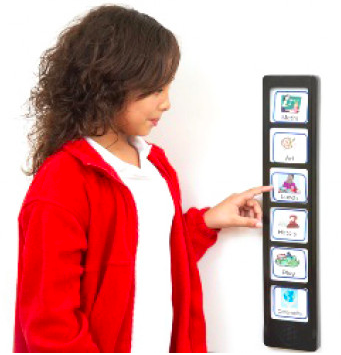 8. Recordable visual timetable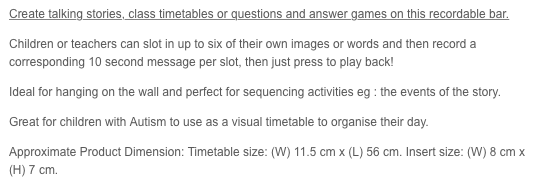 9. Recordable sound bank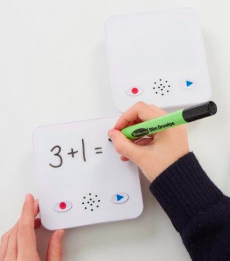 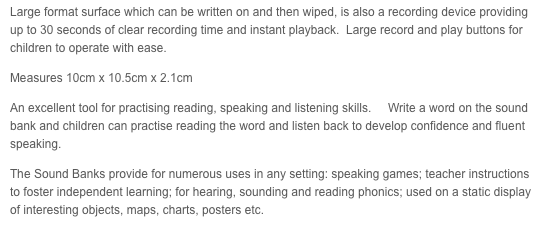 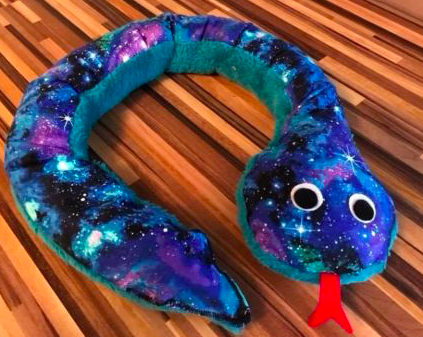 10. Weighted snakeWeight: approx. 1.3kgLength: approx. 1m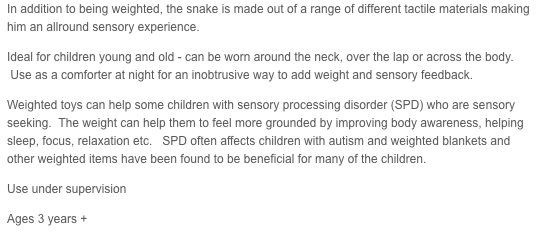 11. Compression waistcoat (size M)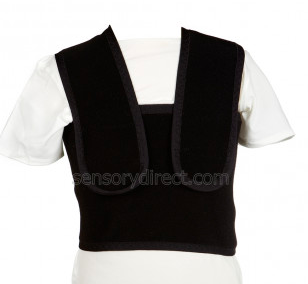 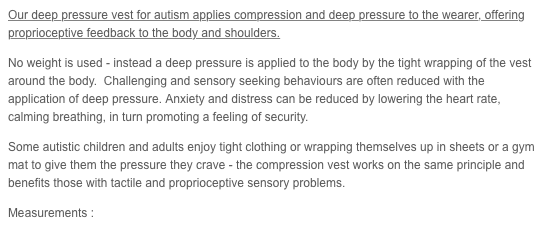 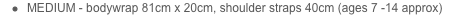 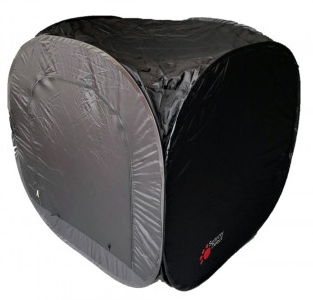 12. Pop-up blackout tent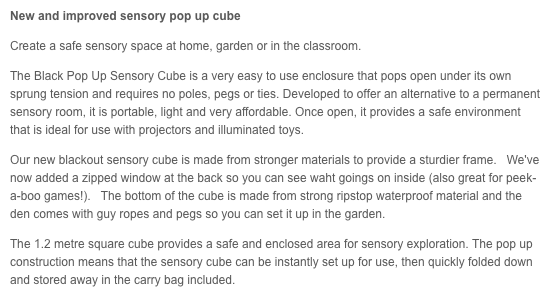 The Special Families sensory library is free of charge for members. Please make sure that you have supplied us with your contact details before borrowing for the first time.To arrange collection or return, please contact us via the group Facebook page or directly to Alice Lily at email address alicelily1@yahoo.co.uk .Item:												Date of return:  										Name:		______________________________________________________Address:	______________________________________________________		______________________________________________________		______________________________________________________Phone(s):	______________________________________________________Email:		______________________________________________________I agree that the use of this item is entirely at my own risk, and that Special Families East Grinstead is not held responsible for the item and its effects. I will endeavour to keep the item in reasonable condition and return it on time. I confirm that I agree to my details being used for the administration of the Sensory library only. Special Families East Grinstead will not share your details with any third parties.Signed:	______________________________________________________Print name:	______________________________________________________